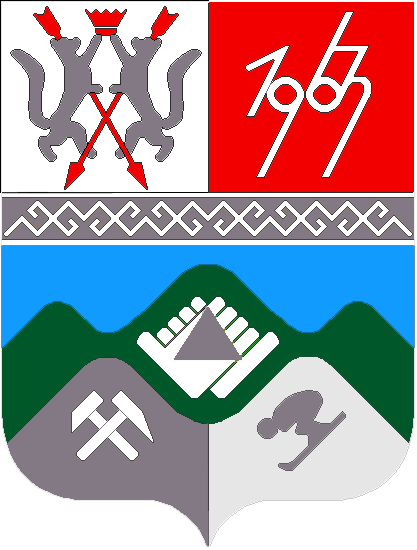 КЕМЕРОВСКАЯ ОБЛАСТЬТАШТАГОЛЬСКИЙ МУНИЦИПАЛЬНЫЙ РАЙОНАДМИНИСТРАЦИЯ  ТАШТАГОЛЬСКОГО МУНИЦИПАЛЬНОГО РАЙОНАПОСТАНОВЛЕНИЕот «_15_» октября  2014г.  №_878-п___Об утверждении муниципальной целевой программы«Мобилизационная подготовка» на 2015-2017 годы	В целях обеспечения готовности  предприятий, организаций и учреждений района к выполнению мобилизационных задач и работе в условиях особого периода:1. Утвердить муниципальную целевую программу «Мобилизационная подготовка»  на 2015-2017 годы, согласно приложению.2.Пресс-секретарю Главы Таштагольского муниципального района (В.Н.Колмыков) опубликовать настоящее постановление  в газете «Красная Шория» и разместить на официальном сайте администрации Таштагольского муниципального района в сети интернет.3.Контроль за исполнением постановления возложить на  заместителя  Главы  Таштагольского  муниципального  района   О.В.Комарова.          4.Признать утратившим силу с 01.01.2015г. постановление Администрации Таштагольского муниципального района № 125-п от 15.10.2013г. Об утверждении муниципальной целевой программы «Мобилизационная подготовка» на 2014-2016годы.5. Настоящее постановление вступает в силу со дня его официального опубликования, но не  ранее 01.01.2015г. Глава Таштагольского муниципального района		                                      В.Н.МакутаПриложение к постановлению Администрации Таштагольского муниципального районаот _15.10.2014 г._ №_878-п_Муниципальная целевая программа«Мобилизационная подготовка»   на 2015 – 2017 годыПаспортмуниципальной  целевой программы  "Мобилизационная подготовка"  на 2015 - 2017 годы1. Содержание проблемы и необходимость ее решенияпрограммными методамиОбеспечение готовности Администрации Таштагольского муниципального района, организаций, предприятий и учреждений к выполнению мобилизационных задач и работе в условиях особого периода.        2. Цели и задачи ПрограммыЦелью Программы является готовность Администрации Таштагольского муниципального района, организаций, предприятий и учреждений  района к работе в условиях особого периода. В рамках Программы предусматривается решение задач предусмотренных  планами мобилизационной подготовки Таштагольского муниципального района 2013г. разработанными в соответствии с Указом Президента Российской Федерации «Вопросы мобилизации в Российской Федерации» от 30.04.08г. № 653 - сс  и организационно – методических указаний Администрации Кемеровской области по проведению мероприятий по мобилизационной подготовке в 2013 году от 06.11.2012г. 3.Система программных мероприятийДля решения поставленных целей и задач необходимо реализовать мероприятия направленные на обеспечение мобилизационной готовности на территории Таштагольского муниципального района.Перечень конкретных мероприятий приведен в разделе 7 Программы 4. Ресурсное обеспечение ПрограммыОбщий  объем средств, необходимых для реализации Программы на        2015-2017 годы составляет  151 тыс. руб. в том числе по годам:                           2015 год   - 79  тыс. руб.                             2016 год   -  36  тыс. руб.                             2017 год   -  36  тыс. руб.Финансирование программных мероприятий осуществляется за счет средств местного бюджета.Объемы финансирования из местного бюджета подлежат ежегодному уточнению, исходя из возможностей  бюджета на соответствующий финансовый год.5. Оценка эффективности реализации ПрограммыРеализация мероприятий Программы позволяет обеспечить работу Администрации Таштагольского муниципального района, организаций предприятий и учреждений района в условиях особого периода.                     6.Организация управления Программой и  контроль                                      за ходом ее реализации.Директор Программы несет ответственность за реализацию и конечные результаты Программы, рациональное использование выделяемых на ее выполнение финансовых средств, организует управление реализацией Программы.Директор Программы разрабатывает и представляет заказчику Программы по окончанию года отчет о реализации Программы.Контроль за реализацией Программы осуществляет Глава Таштагольского муниципального района и заказчик Программы.7. МероприятияНаименование программы Муниципальная целевая      
программа  "Мобилизационная подготовка"  на 2015 – 2017 годы   (далее - Программа)                 Заказчик Программы     Администрация  Таштагольского муниципального района                               Директор  Программы     Заместитель Главы Таштагольского муниципального района по координации работы правоохранительных органов, мобилизационной  подготовке, ГО и ЧС Комаров О.В. Основные разработчики  
Программы              Отдел мобилизационной подготовки администрации Таштагольского муниципального районаЦели и задачи       Программы           Обеспечить проведение государственной политики по вопросам мобилизационной подготовки и мобилизации  на территории Таштагольского муниципального  района  Срок реализации        
Программы              2015 - 2017 годы                        Основные мероприятия   
Программы              Тренировки, учения, занятия, мероприятия направленные на обеспечение мобилизационной готовности Таштагольского муниципального районаОсновные исполнители   
Программы              Отдел мобилизационной подготовки, структурные подразделения администрации районаОбъемы и источники     
финансирования         
Программы              Всего средства местного бюджета  151 тыс. рублей, в том числе: 
2015 год  -  79 тыс. рублей;           
2016 год  -  36 тыс. рублей;    
2017 год  – 36 тыс. рублей . Ожидаемые конечные     
результаты реализации  
Программы          Обеспечить готовность Администрации Таштагольского муниципального района, организаций, предприятий и учреждений к выполнению мобилизационных задач и работе в условиях особого периода.     Организация контроля   
за выполнением         
Программы              Заказчик Программы,Глава Таштагольского муниципального района № ппМероприятияОбъем финансирования, тыс. руб.Объем финансирования, тыс. руб.Объем финансирования, тыс. руб.Объем финансирования, тыс. руб.№ ппМероприятияВсего2015201620171.Проведение тренировок, учений, занятий по мобилизационной подготовке.31112.Расходы на  ведение секретного делопроизводства и оплату услуг специальной связи.632021223.Приобретение учебно-методических материалов по мобилизационной подготовке1-1-4.Проведение дня призывника.155555.Расходы на проведение мероприятий по призыву военнообязанных в ряды Вооружённых Сил.93336.Проведение контроля эффективности мер и средств защиты информации, внедренных на (АРМ) «Автоматизированном рабочем месте отдела военно-мобилизационной подготовки»605055ИТОГО151793636